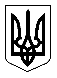 УкраїнаМЕНСЬКА МІСЬКА РАДАМенського району Чернігівської області(тридцять восьма сесія сьомого скликання)РІШЕННЯ25 лютого 2020 року			№ 96Про внесення змін до рішення 28 сесії 7 скликання Менської міської ради від 25 березня 2019 року № 149Розглянувши звернення гр. Дзюби Дмитра Олександровича щодо внесення змін до рішення, 28 сесії 7 скликання Менської міської ради від 26.12.2019 р. № 149 «Про надання дозволу на виготовлення проектів землеустрою учасникам бойових дій», керуючись ст.12 Земельного кодексу України, ст. 26 Закону України «Про місцеве самоврядування в Україні», Менська міська рада В И Р І Ш И Л А :1. Внести зміни до рішення, 28 сесії 7 скликання Менської міської ради від 25.03.2019 р. № 149 «Про надання дозволу на виготовлення проектів землеустрою учасникам бойових дій», де в тексті позицію: - « 7423081000:03:000:1222» 	замінити на позицію:- « 7423081000:03:000:1219»2. Контроль за виконанням рішення покласти на постійну комісію з питань містобудування, будівництва, земельних відносин та охорони природи, згідно до регламенту роботи Менської міської ради сьомого скликання та на заступника міського голови з питань діяльності виконкому Гайдукевича М.В.Міський голова							Г.А. Примаков